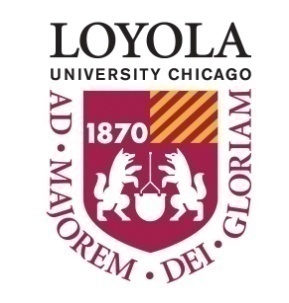 THORACIC SURGERY RESIDENCY PROGRAMMOONLIGHTING POLICYMOONLIGHTINGDue to the intensity of the training, moonlighting is strongly discouraged.    Any Resident who participates in moonlighting, must have written permission by the program director and/or chair of the department. The moonlighting letter is then submitted to the Office of Graduate Medical Education. Such approval shall be made part of the resident’s permanent file.  Additionally, the resident must adhere to the institutional guidelines outlined in the Loyola University Medical Center Resident Handbook.